مناجات - اين مظلوم عوض كلّ استغفار مينمايد و يقول - الهى الهى اولياى خود...حضرت بهاءاللهاصلی فارسی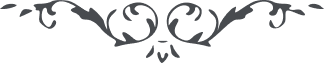 مناجات – من آثار حضرت بهاءالله – أدعيه حضرت محبوب، صفحه ۳٥۸اين مظلوم عوض كلّ استغفار مينمايد و يقول:الهی الهی اوليای خود را حفظ فرما. توئی آن كريمی كه عفوت عالم را احاطه نموده بر عبادت رحم فرما و تأييد نما بر اعمال و اخلاق و اقوالی كه لايق ايّام توست . بيك كلمه عليا بحر بخششت موّاج و بيك اشراق نيّر امر آفتاب جود و غفران ظاهر و هويدا . همه بندگان تواند و باميد كرمت زنده‌اند . دست قدرت از جيب قوّت بر آر و اين نفوس در گل مانده را نجات ده . توئی مالك اراده و سلطان جود لا اله الّا أنت العزيز الوهّاب.